Запустить программу uEasySet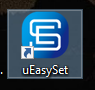 Выбрать  Online Device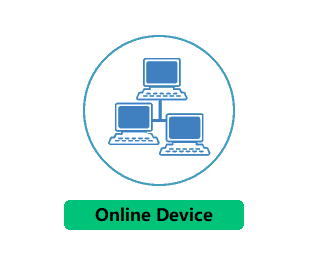 Сканер должен определиться в программе: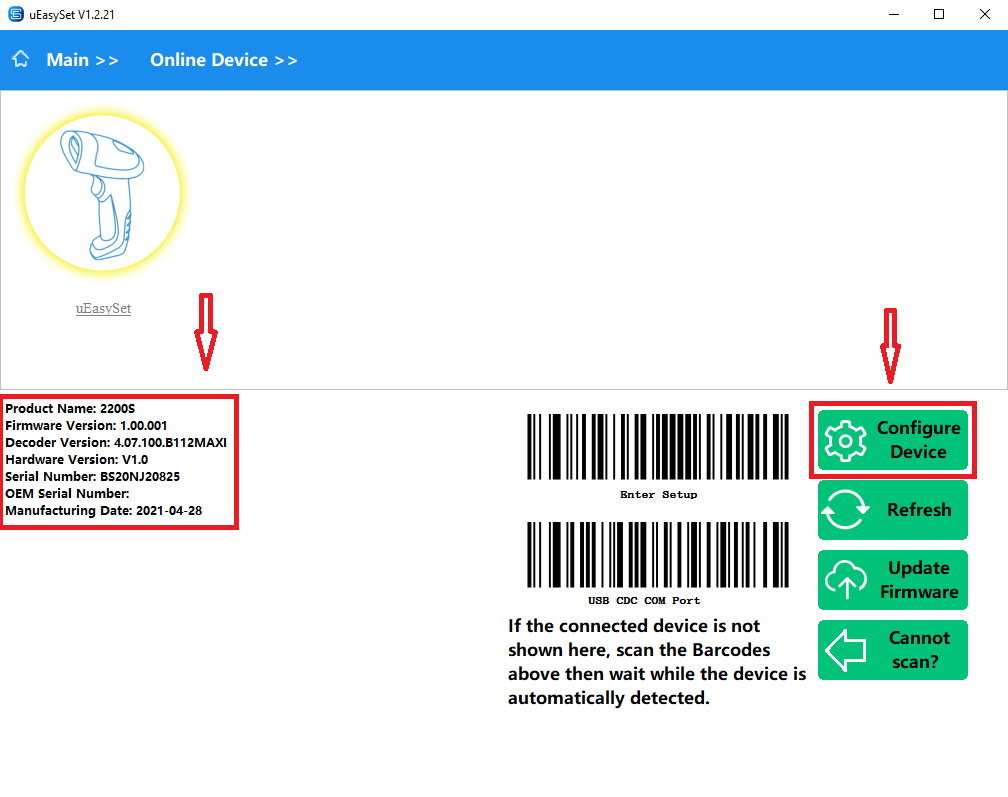 Выбираем Configure Device далее: 1) выбираем Open Config                                                                  2) далее качаем файл конфигурации по ссылке - https://disk.yandex.ru/d/Yggi_hsKNRlYlQ , находим его на ПК и открываем       5.    В завершении выбираем Save to Device.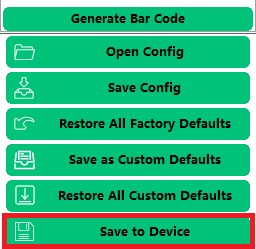 Готово.